Кроссворды  по теме
«Великая Отечественная война» 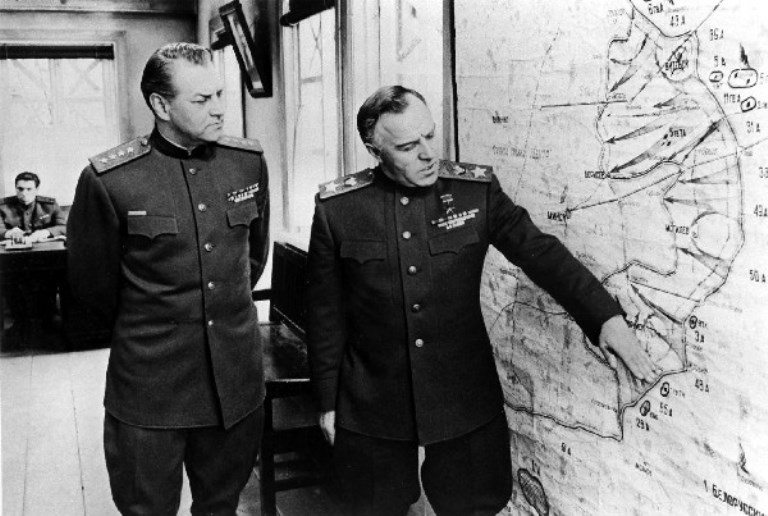 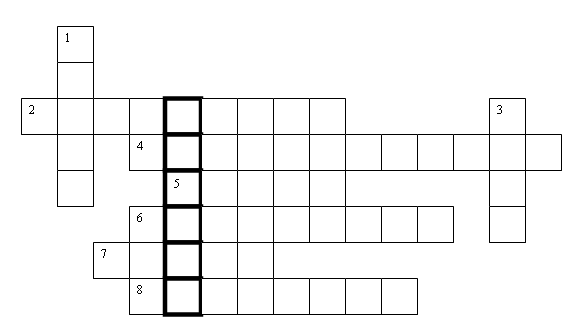 1. Маршал Советского Союза, четырежды Герой Советского Союза, самый талантливый полководец Великой Отечественной войны. (Жукова)2. Занятие чужой территории военной силой. (Оккупация)3. Полосатый хищник и название самого знаменитого фашистского танка. (Тигр)4. Маршал Советского Союза, командовавший Парадом Победы в Москве. (Рокоссовский)5. Название города-крепости, мужественно оборонявшейся в первые дни войны. (Брест)6. Советский город, переживший 900-дневную блокаду. (Ленинград)7. Награда. (Орден)8. Диверсант, взрывающий вражеские заводы, железнодорожные полотна на территории, захваченной врагом. (Партизан)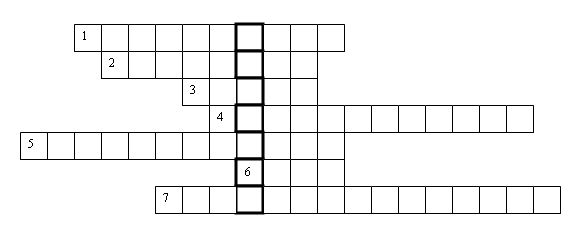 1. С битвы, за какой город началось контрнаступление советских войск 19 ноября 1942 г. (Сталинград)2. Фамилия ленинградской школьницы, которая вела дневник во время блокады города. (Савичева)3. Вид атаки, примененный летчиком Гастелло. (Таран)4. Генерал-лейтенант, командовавший советскими войсками под Сталинградом. (Рокоссовский)5. Один из городов-героев. (Новороссийск)6. Имя пионерки-героя Портновой. (Зина)7. Фамилия отважной партизанки, которая перед казнью сказала фашистам: «Нас 200 миллионов. Всех не перевешаете. Всё равно победа будет за нами» (Космодемьянская)